Family DetailsAdditional Information to support your application:Places in this Foundation 1/Nursery Class will be allocated at the end of the Spring TermThank you for completing this Application Form. If you require any further information please call the School Office on 0151 625 5561.Please return this completed form to West Kirby Primary School by either:Email to schooloffice@westkirby-primary.wirral.sch.uk OR post to: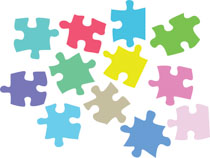 Thank you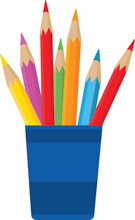                     WEST KIRBY PRIMARY SCHOOL        FOUNDATION 1/NURSERY APPLICATION FORM                    WEST KIRBY PRIMARY SCHOOL        FOUNDATION 1/NURSERY APPLICATION FORM                    WEST KIRBY PRIMARY SCHOOL        FOUNDATION 1/NURSERY APPLICATION FORM                    WEST KIRBY PRIMARY SCHOOL        FOUNDATION 1/NURSERY APPLICATION FORM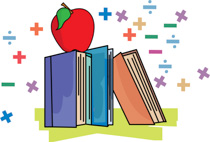 Child’s SurnameChild’s SurnameChild’s First Name:Child’s Middle NameChild’s Middle NameKnown to Family as:Date of BirthDate of BirthChild’s ReligionName of Parent 1Name of Parent 2Permanent AddressPermanent Address(if different)PostcodePostcodeTelephone NumbersHome: Mobile: Telephone NumbersHome: Mobile: Email AddressEmail AddressChild’s First LanguageLanguages Spoken at HomeDoes your child stay with a childminderYES   /   NO*Delete as applicableHas your child had any pre- nursery/F1 experiences?YES   /   NO*Delete as applicablePlease state name and address (if applicable):Please state name and address (if applicable):PlaygroupCrecheFamily CentreParent/toddler groupPlease give the names and addresses of two people who live close to the school and who can be contacted in case of an emergency:Please give the names and addresses of two people who live close to the school and who can be contacted in case of an emergency:Please give the names and addresses of two people who live close to the school and who can be contacted in case of an emergency:Please give the names and addresses of two people who live close to the school and who can be contacted in case of an emergency:First ContactSecond ContactRelationship to child(e.g. granny/friend)Relationship to child(e.g. granny/friend)AddressAddressPostcodePostcodeTelephone NumbersHome: Mobile: Telephone NumbersHome: Mobile: Name of Family DoctorAddressMedical Information(e.g. allergies, asthma, receiving speech therapy, any regular medication)Name of Health Visitor (if known)Telephone:Name of Social Worker (if appropriate)Telephone:Have you applied for an F1/ nursery place at any other school?YES   /   NO*Delete as applicableIf yes, please state name of schoolName of child in family(oldest first)Date of BirthName of School(if appropriate)Signature of ParentDate